Croydon Film Society - 2023 Film SurveyStep 1:	Review the films and jot down notes to help make your decision (we have provided a link so you can find out more about each one). Step 2:	Decide on those you’d like to vote for. CFS members can vote for up to 22 films each. Members in the same household can either submit two surveys, or choose up to 44 films on a shared survey.Step 3:	Cast your votes by Monday 10 October:via the online surveyOr type “YES” in the vote boxes below and email your survey to enquiries@croydonfilms.org.auOr tick the voting boxes below and post a printed survey to: Croydon Film Society, PO Box 700, Croydon 3136MEMBER NAMES(S):MEMBER NAMES(S):MEMBER NAMES(S):VOTECOUNTRYFILM TITLECLICK LINK FOR MORE INFORMATION*NOTESIran/FranceA Herohttps://www.imdb.com/title/tt11777738/AustraliaA Stitch in Timehttps://www.imdb.com/title/tt13834986/IcelandA White, White Dayhttps://www.imdb.com/title/tt9801736/AustraliaAblazehttps://www.imdb.com/title/tt14813560/UK After Lovehttps://www.imdb.com/title/tt10692788/USAAfter Yanghttps://www.imdb.com/title/tt8633464/Spain/ItalyAlcarrashttps://www.imdb.com/title/tt11930126/UKAli & Avahttps://www.imdb.com/title/tt11559472/GeorgiaBeginning https://www.imdb.com/title/tt12444572/UK/USABenedictionhttps://www.imdb.com/title/tt6852178/France/BelgiumBergman Islandhttps://www.imdb.com/title/tt6910282/FranceBigger Than Ushttps://www.imdb.com/title/tt10150684/AustraliaBlind Ambitionhttps://www.imdb.com/title/tt9914972/USAC'mon C'monhttps://www.imdb.com/title/tt10986222/*If the film trailer doesn’t play with English subtitles, another video is usually available by clicking ‘videos’ on the webpage, e.g.   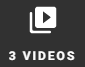 *If the film trailer doesn’t play with English subtitles, another video is usually available by clicking ‘videos’ on the webpage, e.g.   *If the film trailer doesn’t play with English subtitles, another video is usually available by clicking ‘videos’ on the webpage, e.g.   *If the film trailer doesn’t play with English subtitles, another video is usually available by clicking ‘videos’ on the webpage, e.g.   *If the film trailer doesn’t play with English subtitles, another video is usually available by clicking ‘videos’ on the webpage, e.g.   Finland/EstoniaCompartment No. 6https://www.imdb.com/title/tt10262648/FranceDelicioushttps://www.imdb.com/title/tt10738536/FranceEverything Went Finehttps://www.imdb.com/title/tt12847812/* Trailer with subtitlesFrance/BelgiumFarewell, Mr Haffmannhttps://www.imdb.com/title/tt10545704/* Trailer with subtitlesDenmarkFleehttps://www.imdb.com/title/tt8430054/AustraliaFriends and Strangershttps://www.imdb.com/title/tt13698742/France Full Timehttps://www.imdb.com/title/tt13269580/UKGood Luck to You, Leo Grandehttps://www.imdb.com/title/tt13352968/FranceHappeninghttps://www.imdb.com/title/tt13880104/AustraliaHigh Groundhttps://www.imdb.com/title/tt9286908/IranHit The Roadhttps://www.imdb.com/title/tt14812782/KosovoHivehttps://www.imdb.com/title/tt13648212/New ZealandJuniperhttps://www.imdb.com/title/tt11599576/IcelandLambhttps://www.imdb.com/title/tt9812474/UKLimbohttps://www.imdb.com/title/tt9138170/France/BelgiumLost Illusionshttps://www.imdb.com/title/tt10505316/France/BelgiumMaigrethttps://www.imdb.com/title/tt10545696/Thailand/ColumbiaMemoriahttps://www.imdb.com/title/tt8399288/UK/GermanyMothering Sundayhttps://www.imdb.com/title/tt12229370/UKNobody Has To Knowhttps://www.imdb.com/title/tt11188010/UK/Italy/RomaniaNowhere Specialhttps://www.imdb.com/title/tt11286640/Spain/ArgentinaOfficial Competitionhttps://www.imdb.com/title/tt11700260/UKOperation Mincemeathttps://www.imdb.com/title/tt1879016/SpainParallel Mothershttps://www.imdb.com/title/tt12618926/FrancePetite Mamanhttps://www.imdb.com/title/tt13204490/USAPighttps://www.imdb.com/title/tt11003218/HungaryPreparations To Be Together For An Unknown Period of Timehttps://www.imdb.com/title/tt12564514/BosniaQuo Vadis, Aida?https://www.imdb.com/title/tt8633462/AustraliaRiverhttps://www.imdb.com/title/tt14222534/AustraliaRuby's Choicehttps://www.imdb.com/title/tt11651668/France/BelgiumSimple Passionhttps://www.imdb.com/title/tt10023172/Mexico/France/ SwedenSundownhttps://www.imdb.com/title/tt15115280/UKThe Dukehttps://www.imdb.com/title/tt11204094/Spain The Good Bosshttps://www.imdb.com/title/tt13066182/FranceThe Kitchen Brigadehttps://www.imdb.com/title/tt14280366/USAThe Long Lost Leonardohttps://www.imdb.com/title/tt11225756/USAThe Lost Daughterhttps://www.imdb.com/title/tt9100054/IrelandThe Quiet Girlhttps://www.imdb.com/title/tt15109082/USAThe Tragedy of MacBethhttps://www.imdb.com/title/tt10095582/NorwayThe Worst Person In The Worldhttps://www.imdb.com/title/tt10370710/UKThirteen Liveshttps://www.imdb.com/title/tt12262116/Italy/FranceTo Chiarahttps://www.imdb.com/title/tt14324296/UKTo Oliviahttps://www.imdb.com/title/tt7598106/GermanyUndinehttps://www.imdb.com/title/tt11617052/JapanWheel of Fortune and Fantasyhttps://www.imdb.com/title/tt14034966/